Montour Football Booster Meeting Minutes from 2/5/20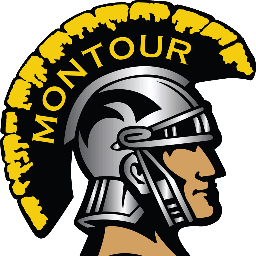 Attendees (listed by family): Captline, Carnot, Midili, Mobrey, Persinger, Polny, WeberBoard Members Present): Flint, McGarry, SonsonCall to Order by Craig Sonson @ 7:05pmReview of Meeting Notes by Brandi FlintFinancial Report by Dana McGarry, end balance as of meeting time $18,123.42 with nothing outstanding. Coach’s Report by Coach Lou:Off Season Lifting- 3 x per week until Feb 17th, 4 x per week starting after with different programs. No school no lifting.Schedule out- Week 0 vs South Fayette(most likely), Scrimmage vs Central Valley 8-22, possible 7on7 8-15Due to Leap Year everything will be shifted to the right 1 week this year. Important dates are as follows:Week Off will be 1st week of AugustHeat Acclimation to start August 10Camp to start August 17Middle school will not start until May, going to MS Feb 24th to talk with playersInterviews for replacement coaches ongoingNew Business by Craig Sonson:Banquet 1/31/21 for next yearNew Officer VoteVice President – Mike Captline approved as new VPGolf outing/team picnic may have to be adjusted with updated camp/game datesConcession stand:Painting needs doneLooking at options for pizza/pretzelsMay need to work 3 shifts with low # of kids in programChanges upcoming for sign-up processOpen for Questions, Ideas and Concerns:Cash Bash possible fundraiser for this year. Will need a lot of help for in-processing, ticket sales, chinese auctionSeparate meeting by board to set upMeeting Adjourned: Craig Sonson @ 7:37pmNext meeting 3/3/20 7PM  